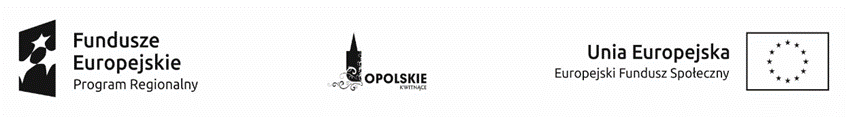 załącznik nr 4 do zaproszenia – Wzór zobowiązania podmiotów do oddania do dyspozycji Wykonawcy niezbędnych zasobów na potrzeby realizacji zamówieniaZOBOWIĄZANIE DO UDOSTĘPNIENIA ZASOBÓW„Przeprowadzenie kursów kwalifikacyjnych dla uczniów i uczennic szkół ponadgimnazjalnych, dla których organem prowadzącym jest Powiat Brzeski w ramach projektu: »Powiat Brzeski wspiera kształcenie zawodowe« - Kurs operator-programista CNC ze znajomością technologii obróbki skrawaniem i rysunku technicznego” – sygn. akt OR.272.2.3.2018/Nazwa zamówienia/WYKONAWCA:Ja, niżej podpisany(a) ………………………………, prowadzący(a) działalność gospodarczą /będąc uprawnionym(ą) do reprezentowania podmiotu zbiorowego* pod nazwą…………………………………………………………………………………………………………………………………………………….…………………………………………………………………………………………………………………………………………………….oświadczam, iż w przypadku, gdy wskazany w niniejszym dokumencie Wykonawca uzyska powyższe zamówienie, udostępnię mu/reprezentowany przeze mnie podmiot udostępni mu* do dysponowania na czas niezbędny do realizacji zamówienia zasoby:  zdolności technicznych lub zawodowychszczegółowo określone w wykazach przedstawianych przez WykonawcęZakres dostępnych Wykonawcy zasobów innego podmiotu:………………………………………………………………………………………………………………………………………………………………………………………………………………………………………………………………………………………………………………………………………………………………………………………………………………………………………………………………………………………………………………………………………………………………………(jaki zakres podmiot oddaje do dyspozycji np. ludzie, sprzęt, itp.)Sposób wykorzystania zasobów: ………………………………………………………………………………………………………………………………………………………………………………………………………………………………………………………………………………………………………………………………………………………………………………………………………………………………………………………………………………………………………………………………………………………………………wymienić czynności wykonywane przez podmiot udostępniający:Okres i zakres udziału innego podmiotu przy wykonywaniu zamówienia: ……………………………………………………………………………………………………………………………………………………………………………………………………………………………………………………………………………………………………………………………………………………………………………………………………………………………………………………………………………………………………………………………………………………………………… (np. podczas wykonywania całości zamówienia lub jego części. W przypadku wykonywania części zamówienia należy wskazać jej zakres)Oświadczamy, iż w odniesieniu do warunków udziału w postępowaniu dotyczących wykształcenia, kwalifikacji zawodowych lub doświadczenia, będziemy realizować usługi, których wskazane zdolności dotyczą.Zamawiający informuje, że będzie weryfikował zasady reprezentacji podmiotu trzeciego. Zamawiający zaleca, aby do oferty załączyć dokument, z którego takie upoważnienie będzie wynikało.Niniejszym potwierdzam(y) spełnianie powyższych warunków udziału w postępowaniu, nie później niż na dzień składania propozycji cenowych.* - niepotrzebne skreślić.PODPIS(Y):lp.Nazwa WykonawcyAdres Wykonawcy   lp.Nazwa(y) Wykonawcy(ów)Nazwisko i imię osoby (osób) upoważnionej(ych) do podpisania niniejszej oferty w imieniu Wykonawcy(ów)Podpis(y) osoby(osób) upoważnionej(ych) do podpisania niniejszej oferty w imieniu Wykonawcy(ów)Pieczęć(cie) Wykonawcy(ów)Miejscowośći  data